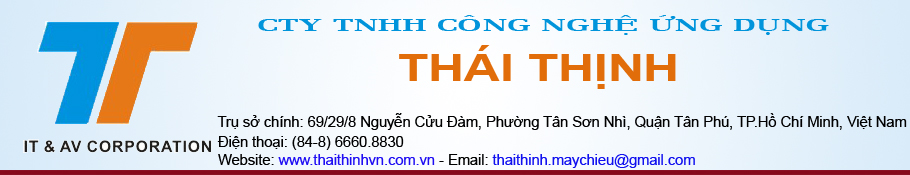     Kính gửi :							          Cellphone :    Email:					                                Website:	               BẢNG BÁO GIÁ THUÊ  MÁY CHIẾU o0o Kính gửi: Quý Khách hàng!!! Trung tâm máy chiếu ADC xin gửi tới khách hàng lời chào trân trọng! Công ty chúng tôi chuyên cung cấp các loại máy chiếu, màn chiếu với bề dày kinh nghiệm hơn 15 năm hoạt động, chúng tôi cam kết đem đến cho khách hàng sự hài lòng nhất. ADC cũng là một trong những công ty dẫn đầu trên thị thường về dịch vụ cho thuê máy chiếu với chất lượng tốt nhất và giá rẻ nhất. Dưới đây là bảng giá chi tiết để quý khách hàng tham khảo: Bảng giá thuê máy chiếu :Bảng giá thuê màn chiếu :Ghi chú:   Giá trên chưa bao gồm thuế VAT 10%.Xin chân thành cám ơn và rất mong được hợp tác cùng quý khách!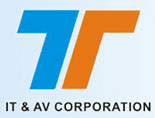 Tel:  028 6660 8830 ( 10 lines) / EXT: 103                  TPHCM, Ngày  Tháng 05 Năm 2018Email: quynh@trungtammaychieu.com                                         Người làm báo giáHP:  Mr Quỳnh 091.55.22.963 – 093.40.50.963Website: www.trungtammaychieu.com 		                           Nguyễn Mạnh Quỳnh					    		Độ sángThuê Buổi (sử dụng = 3 giờ)Thuê ngày (sử dụng = 6 giờ)3000 Ansi - 3500 Ansi250.000 vnd350.000 vnd4000 Ansi - 5000 Ansi350.000 vnd500.000 vnd6000 Ansi - 6500 Ansi600.000 vnd1.000.000 vnd8500 Ansi – 10.000 Ansi1.200.000 vnd2.000.000 vnd10.000 Ansi – 16.000 AnsiCallCallMàn chiếu 3 chân 100” (1.8m x 1.8m)100.000VNĐ/ngàyMàn chiếu 3 chân 135” (2.4m x 2.4m)200.000VNĐ/ngày